LE SPECTACLE « SUM »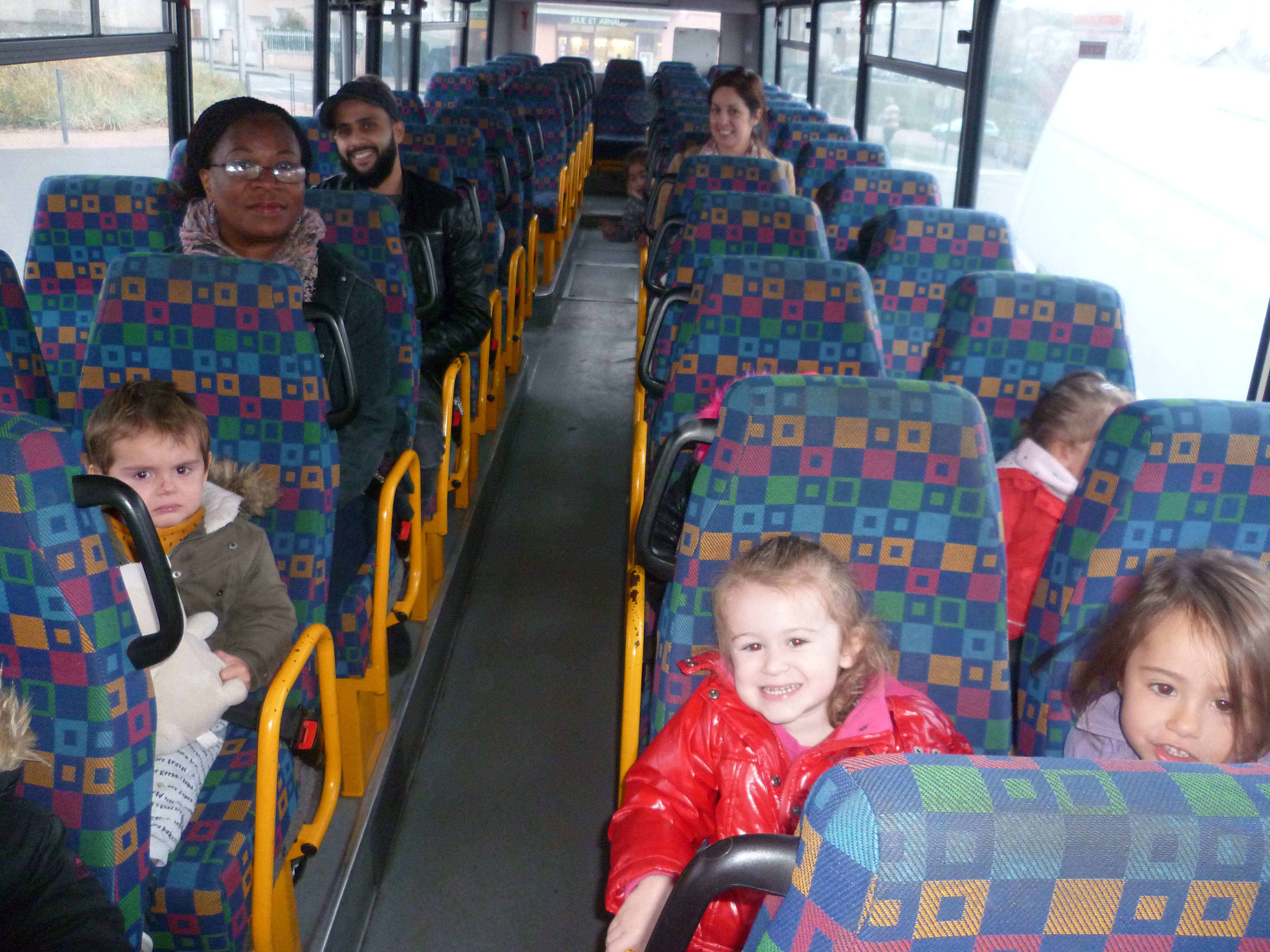 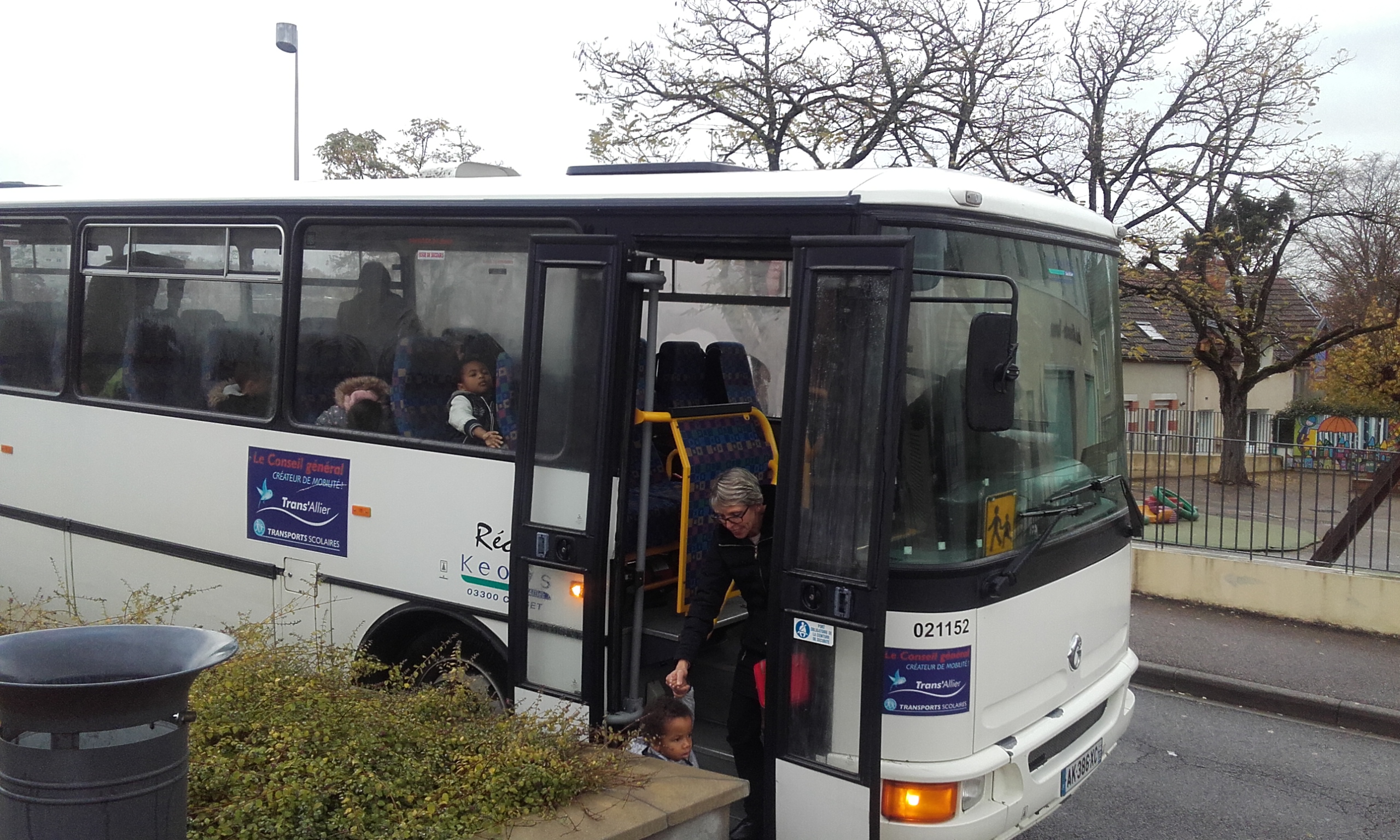 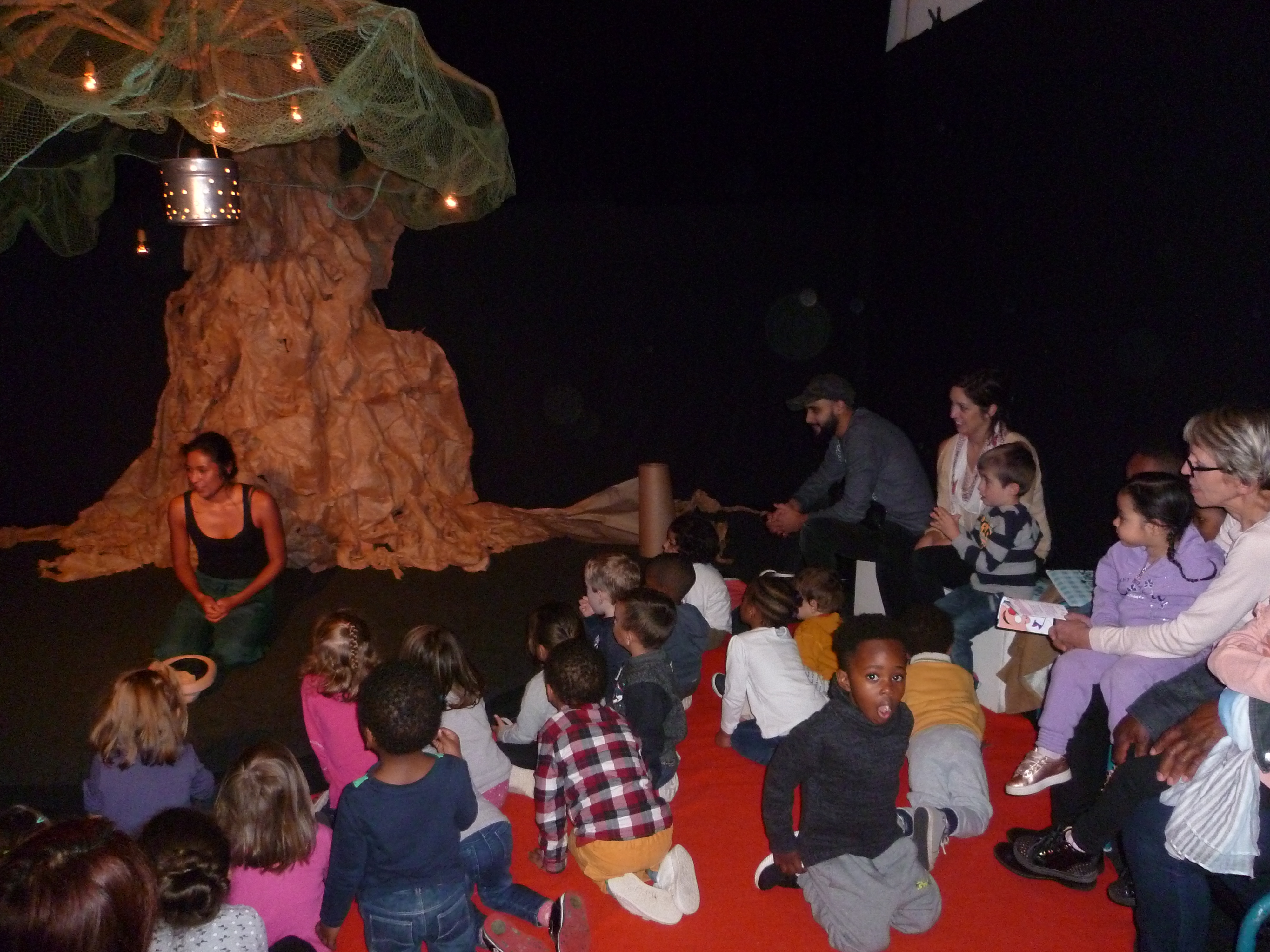 